Password Strength CheckingLesson 2 – Pupil WorksheetName You are now going to check the strength of some of the passwords you currently use. Identify a password and test it in both of the Strength Checker websites.IMPORTANT – DO NOT WRITE PASSWORD DOWNNow using the information we have gained from the lesson add four characters to each of your passwords to make it more challenging to crack.Useful tip – if you add spaces at the beginning and spaces to the end of your password it will make it much stronger. Also if someone sees your password they will not know how many spaces are being used.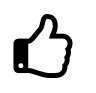 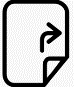 SUMMARY NOTESUsing the information you think is important from the lesson covered including the tasks in this worksheet create a Word document with at least two paragraphs – remember to save it with any new techniques you wish to use.Please note - you will be using this resource later, so please spell-check and take your time to produce high quality work. 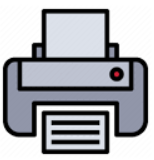 Print these notes with your name on it and hand them into the teacher.PUPIL VOICEFeedback 1From this lesson outline at least two things you have learned that will be useful to you in the future.Site 1Time to crack itSite 2Time to crack itSite 1Time to crack itSite 2Time to crack itPassword 1Password 2Site 1Time to crack itSite 2Time to crack itSite 1Time to crack itSite 2Time to crack itPassword 1(with 4 extra characters)Password 2(with 4 extra characters)